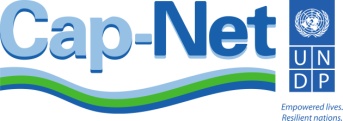 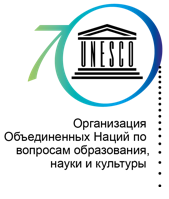 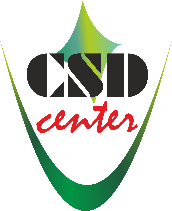 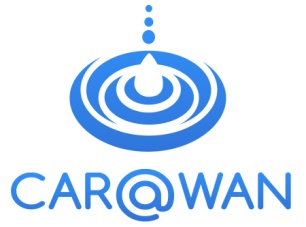 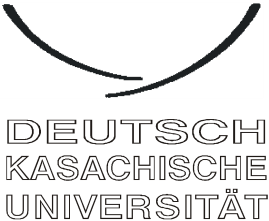 Персональные данныеПерсональные данныеФИОДата рожденияГражданствоE-mailКонтактный телефонОбразованиеОбразованиеСтепень/специальностьУчебное заведениеПериод обучения Профессиональная деятельностьПрофессиональная деятельностьОрганизация ДолжностьДолжностные обязанностиОпыт преподавания курса по управлению водными ресурсамиОпыт преподавания курса по управлению водными ресурсамиИмеется ли в Вашем университете курс по управлению водными ресурсами?Название курсаПреподаете ли Вы курс по управлению водными ресурсами?Короткое описаниеЗнакомы ли Вы с курсом ИУВР, разработанным Центром «Содействие устойчивому развитию» в рамках проекта Кластерного офиса ЮНЕСКО в 2007 г. и размещенным на сайте unesco.kz?Комментарии